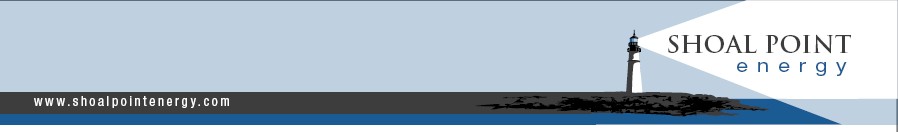 November 23 2020										CSE - SHPErick Bertsch passes awayIt is with great sadness that we report that Erick Bertsch, our Director of Corporate Communications, passed away suddenly late last week of a medical condition.  Erick was 51 years old.Erick always conducted himself with honesty and integrity.  His cheerful, hardworking presence will be missed.  Our thoughts are with his family.On behalf of the board of Directors,“Mark Jarvis”President and CEOThe Canadian Securities Exchange (CSE) has neither approved nor disapproved the contents of this news release.